FORMULARIO INSCRIPCIÓN IBC - IBC International Broadcasting Convention  (Amsterdam) de13-16 septiembre 2024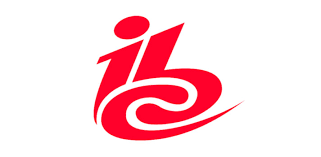 Los perceptores deberán de estar al corriente de pagos a la Seguridad Social y a la Hacienda Pública y no haber sido sancionados con la pérdida del derecho a la percepción de subvenciones o ayudas públicas.Inscripciones hasta el 27 de mayo 2024DATOS EXPOSITOR Denominación social CIFDirecciónTeléfono y correo electrónicoPersona de contactoFacturación empresa 2023Exportaciones totales 2023(% sobre facturación)DATOS RELATIVOS A SU PARTICIPACIÓN – Opción de participación- Opción A conforme a la convocatoria (Actividades con formato presencial) Opción B conforme a la convocatoria (Actividades con formato virtual/digital)PRODUCTOS/SERVICIOS  A EXPONEREXPERIENCIA INTERNACIONAL  EN EL MERCADO QUE CUBRE LA FERIAINFORMACIÓN SOBRE PROTECCIÓN DE DATOS DE CARÁCTER PERSONAL(En cumplimiento del Reglamento UE 2016/679 de Protección de Datos)INFORMACIÓN SOBRE PROTECCIÓN DE DATOS DE CARÁCTER PERSONAL(En cumplimiento del Reglamento UE 2016/679 de Protección de Datos)Responsable del tratamientoASOCIACIÓN MULTISECTORIAL DE EMPRESAS DE LA ELECTRÓNICA, LAS TECNOLOGÍAS DE LA INFORMACIÓN Y LA COMUNICACIÓN, DE LAS TELECOMUNICACIONES Y DE LOS CONTENIDOS DIGITALES (AMETIC) NIF: G86106630Dirección: Príncipe de Vergara, 74, 4ª planta - 28006 Madrid. Teléfono: 915902300. Email: cvicuna@ametic.esFinalidadesFinalidad principal: Tramitar su solicitud y gestionar su participación en la feria.Finalidades Adicionales: Enviarle por cualquier medio (electrónico o no), información sobre actividades/noticias, cursos, programas, así como cualquier oferta de servicios y productos relacionados con la actividad institucional de AMETIC.❑ SI ❑ NO desea recibir información de AMETIC.      .      Legitimación y conservaciónLa base jurídica del tratamiento es el consentimiento.Legitimación y conservaciónEn caso de no facilitar los datos necesarios no se podrá tramitar su solicitud.Legitimación y conservaciónLos datos se conservarán durante el desarrollo de la feria, si procede, durante el oportuno proceso de justificación económica de las ayudas o subvenciones solicitadas, y, en cualquier caso, en cumplimiento de plazos legales de prescripción que le resulten de aplicación.Destinatarios de cesiones Sus datos serán cedidos a:Administraciones públicas nacionales para la solicitud y justificación de ayudas y subvenciones. Terceras empresas directamente relacionadas con la coordinación de la participación española en la feria (proveedor de promoción, transportista, decorador y organizador ferial en su caso), así como a empresas para la gestión de desplazamiento y alojamiento de los participantes. Dichas empresas pueden estar ubicadas en países que no ofrecen un nivel de protección de datos equiparable al de la Unión Europea.AMETIC puede contratar además proveedores de servicios informáticos localizados en países fuera de la Unión Europea, algunos de los cuales pueden no ofrecer un nivel de protección equivalente al que existe en la Unión Europea. Esto supondría una transferencia internacional de sus datos. Podrá obtener más información sobre las transferencias internacionales en la Política de Privacidad.Derechos de los interesadosPodrá ejercitar sus derechos de acceso, rectificación, supresión, portabilidad y la limitación u oposición, así como retirar el consentimiento prestado, dirigiéndose por escrito al Departamento de Administración en las direcciones arriba indicadas. Asimismo, tiene derecho a reclamar ante la Autoridad de Control (Agencia Española de Protección de Datos www.aepd.es).